TÍTULO DO TRABALHO FINAL (tamanho 14, negrito, maiúsculas e alinhamento centralizado)Autor 1(1), Autor 2(2), Autor 3(3)RESUMO:Fonte Times New Roman, tamanho 11, espaço simples, com no mínimo 5 e máximo 10 linhas. Seguido de 3 a 5 palavras chave.Palavras-chave: uma, duas, três, quatro, cinco.ABSTRACT:Fonte Times New Roman, tamanho 11, espaço simples, com no mínimo 5 e máximo 10 linhas. Seguido de 3 a 5 palavras chave.Key words: uma, duas, três, quatro, cinco.INTRODUÇÃO  O trabalho acadêmico deverá ser redigido com o mínimo de 10 e o máximo de 20 laudas, seguindo a formatação em Times New Roman, tamanho 12 e espaçamento 1,5. Ademais, deverá ser justificado com recuo da primeira linha de cada parágrafo em 1,25 cm. O mesmo deverá ser dividido em seis seções, a saber: INTRODUÇÃO, METODOLOGIA, REFERENCIAL TEÓRICO, RESULTADOS E DISCUSSÕES, CONSIDERAÇÕES FINAIS e BIBLIOGRAFIA. O nome de cada seção deve estar em caixa alta, alinhado à esquerda e em negrito.O tamanho do arquivo não pode exceder 10 MB, doc ou docx.METODOLOGIANo espaço para a metodologia serão apresentados os meios utilizados para se conduzir o trabalho realizado. Este espaço é destinado à descrição objetiva da metodologia aplicada, somada aos preceitos que resultaram nas conclusões da pesquisa.REFERENCIAL TEÓRICOEspaço destinado a uso de autores que embasaram a discussão teórico-conceitual da pesquisaRESULTADOS E DISCUSSÃO Neste espaço é destinado as argumentações e resultados da pesquisa, seja com tabelas, gráficos, fotografias, mapas, organogramas e outras ilustrações que forem pertinentes.Para o acréscimo de mapas e/ou figuras, a ordem sequencial deverá priorizar os mapas, colocando-os primeiro em relação às imagens. A numeração de cada figura, assim como a fonte dos dados, deve estar em negrito, veraz a fonte Times New Roman, tamanho 10, centralizado, espaçamento de 1,25 cm e com sua devida identificação na parte superior e na inferior, respectivamente, conforme estalão. Ademais, os gráficos deverão mimetizar tal padrão.Ex.: Figura 1: Mapa de geológico da cidade de  (SP)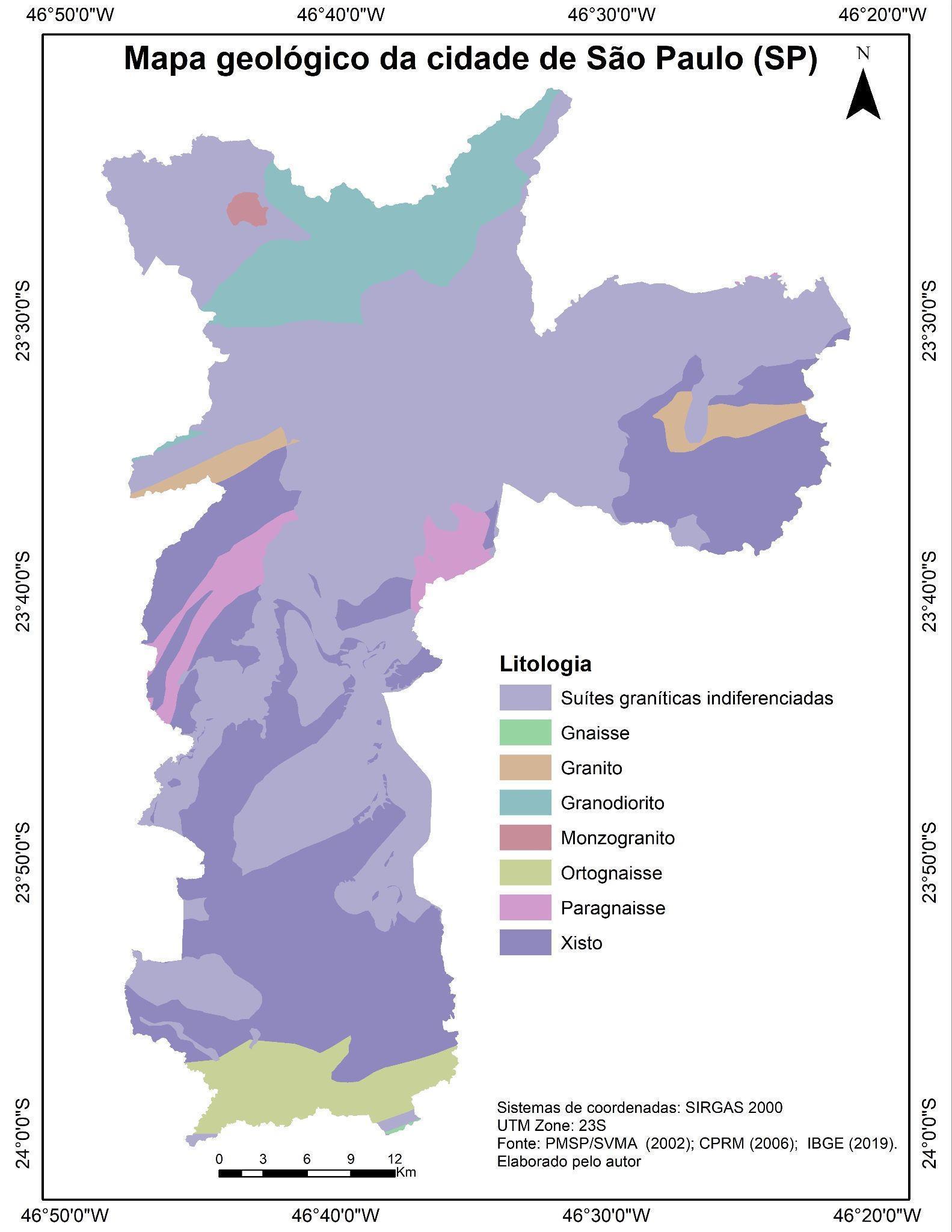 Fonte: Fabiana Ferreira, 2021.Ex.: Figura 2: 1) Área com expansão urbana e resquícios de Mata Atlântica (seta vermelha) nas margens da PE 053 sentido sul – em direção ao município de Lagoa de Itaenga; 2) Área com resquícios da Mata Atlântica e bordas com intenso cultivo da cana de açúcar (seta amarela).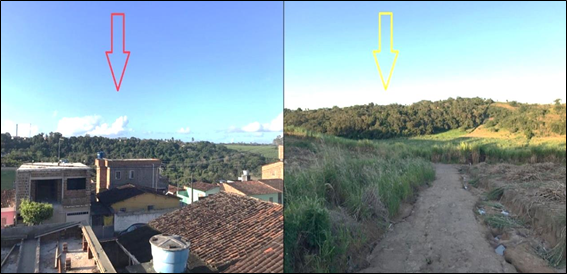 Fonte: Autores (Fotos de 2020).Ex.: Figura 3: Crescimento do PIB do Brasil (destaque para o ano de 2021, um dos maiores índices da história)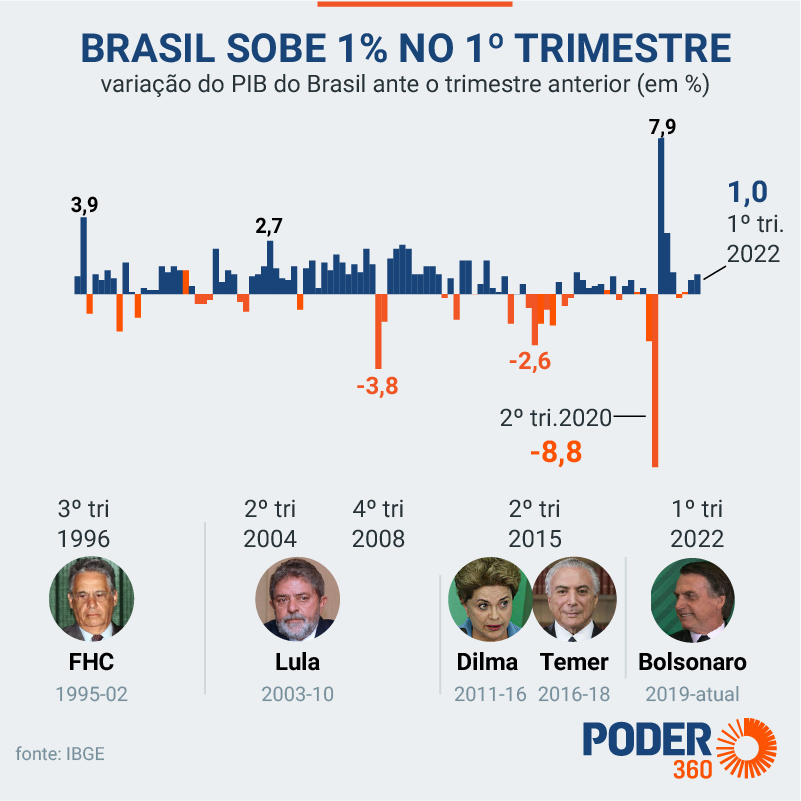 Fonte: Hamilton Ferrari, 2022.As tabelas deverão ser anexadas e identificadas à parte, veraz a fonte Times New Roman, tamanho 12 ou 10 e centralizadas. A identificação consiste nas numerações e fonte dos dados em negrito, conforme o estalão.Ex.: Tabela 1: principais tipos de movimentos gravitacionais de massa associados a encostas.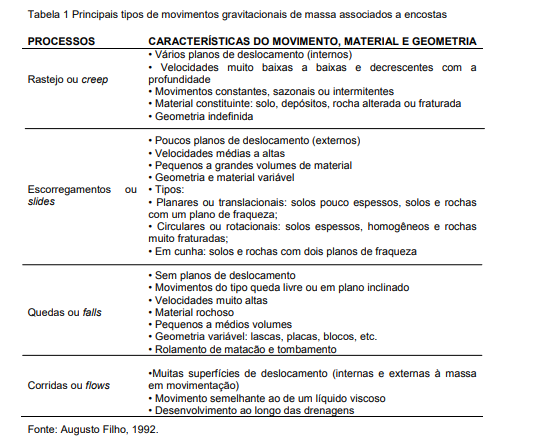 Fonte: Augusto Filho, 1992CONSIDERAÇÕES FINAIS Este espaço é reservado às considerações finais, podendo ou não (a critério de cada autor).REFERÊNCIAS BIBLIOGRÁFICASAs referências bibliográficas reúnem todo o material que embasaram o trabalho. As mesmas devem ser ordenadas alfabeticamente, fixadas no texto, coerente a padronização da ABNT - Associação Brasileira de Normas Técnicas.Outrossim, deverão ser fidedignas a fonte Times New Roman, com tamanho 12, alinhamento à esquerda, com espaçamento simples e na lista de referências, entre uma referência e outra espaçamento de 1,0 (simples).Ex.: ALVES, F.D. (Org). A interface rural-urbana nas cidades pequenas no sul de Minas Gerais. Alfenas: Ed. Associação dos Geógrafos Brasileiros - Alfenas, 2023. 311 p. ISBN: 978-65-00-59077-7.VALE, A. R. d. A agricultura familiar no contexto do agronegócio do café no Sul/Sudoeste de Minas: variações sobre o mesmo tema. In: FERREIRA, Marta Marujo; VALE, Ana Rute do. (Orgs.) Dinâmicas Geográficas no Sul de Minas Gerais. Curitiba: Appris, 2018. p.17-48.